ПОЛОЖЕНИЕ                                                                                                                                                                 о неформальном открытом первенстве по ракетному моделизму                                                              «БИТВА ТИТАНОВ – 2023»Цели и задачиПолучение удовольствия от запусков моделей ракет с возможностью сравнения результатов собственной деятельности.Для получения большего удовольствия приветствуется приглашение зрителей. Нам нужна их поддержка.Организаторы Первенства2.1. Первенство проводится на основе самоорганизации спортсменов города Санкт-Петербурга и примкнувших к ним участников городов и весей нашей страны.2.2. Общее руководство Первенством осуществляет Неформальный ракетомодельный клуб Санкт-Петербурга.2.3. Соорганизаторами Первенства выступают Санкт-Петербургская региональная организация Федерации космонавтики России, ООО ГРИЯ ТЭК, Интернет магазин Моделей ракет «Подарини» и ООО «РЕАЛ РОКЕТС»Условия участия в первенствеВ Первенстве могут принять участие любые желающие категории 18+, изготовившие модели, подходящие под категорию S- правил ФАИ. Модели должны быть изготовлены без применения крупных металлических деталей. Размеры модели, минимальный диаметр модели не менее  не менее, чем на 50% ее общей длины, длина модели не менее . Парашют представляет собой ленту, длина которой в десять и более раз больше ее ширины размерами не менее 25х250 мм, или купольный парашют с размерами не менее 1 дм2 с количеством строп не менее 3.   Модели имеют 1 ступень.Первенство проводится с использованием двигателей РД1-10-5, общим удельным импульсом 10 Нс, предоставляемым организатором соревнований. Характеристики двигателя см. в приложении 1.В рамках Первества так же проводится «Конкурс красоты». В Конкурсе принимают участие модели любых типов и назначения. Вес моделей не должен превышать . Количество ступеней не более двух. Удельный импульс первой ступени не более 100Нс. Оргкомитет имеет право не допустить показательную модель к пускам по техническим причинам.Время и место проведения Первенства3.1 Первенство состоится при хорошей погоде 23 июля 2023 года (воскресенье) на Поле чудес (40-й км. Выборгского шоссе).  См. приложение 3. 3.2. Регистрация участников с 10.30 до 11.45 на Поле чудес. Начало полетов в 12.00.3.3. Иногородних, если таковые будут, могу разместить у себя с 21 по 23 июля. Свяжитесь со мной по этому поводу заранее.4. Порядок подачи заявок4.1 Предварительные заявки подаются в свободной форме не позднее чем за неделю до первенства мне по почте a.shliadinsky@gmail.com, или ВКонтакте https://vk.com/id258850425.Порядок проведения и определение результатов Первенства5.1. Порядок проведения Первенства, технические требования к моделям и результаты Первенства определяются в соответствии с «Правилами проведения соревнований по ракетомодельному спорту в Российской Федерации» изд. . и изменениями последующих годов.5.2. Первенство проводится в классе моделей S- в два тура. Для участия в полетах регистрируется одна модель. В случае аварии модели по вине двигателя может быть проведена замена на другую модель.5.3. Для определения победителей в классе высотных моделей S- на моделях будут устанавливаться высотомеры производства ООО «ГРИЯ ТЭК» и предоставляемого организаторами соревнований. См.приложение 2.5.4. Победитель определяется по сумме двух полетов.5.5. Модели, участвующие в Конкурсе красоты оцениваются по следующим показателям: Красота модели, сложность изготовления, качество изготовления, сложность и красота полета, сопутствующие эффекты.5.6. Для Конкурса красоты возможна заочная форма участия. Организацией отправки моделей ракет для дистанционного участия занимается интернет-магазин «Подарини» - контакты: 
Александр Кочергин
podarini.ru@gmail.com
+79859222870 (WhatsApp и Telegram)Модели для заочного участия необходимо отослать не позднее 20 июля 2023 года.7. Порядок проведения Первенства:10.30-11.45 Регистрация участников, прохождение технической комиссии, маркировка моделей, заполнение полетного листа, жеребьевка стартовых зон. 11.45-11.50 Открытие Соревнований.11.50-12.00 Установка стартового оборудования в стартовых зонах.12.00-14.00 Проведение Соревнований.14.00-14.20 Подведение итогов Соревнований.14.20-14.30 Награждение победителей, торжественное закрытие Соревнований.Ну и т.д. тоже можно… Но после.8. Обеспечение безопасности Первенства8.1. Считаем, что все участники взрослые люди, обладающие самодисциплиной.Ответственность за все происходящее во время полетов будет конечно на мне, так что все объясню, покажу и помогу. Но слушаться меня беспрекословно.9. Судейская коллегия9.1. Судей предоставлю. Главным буду я. Ну и будем вести себя честно.10. Награждение победителей10.1. Федерация космонавтики награждает дипломами победителей за первые три места в классе S-1С и Конкурсе красоты.10.2. Кроме того, от магазина «Подарини» и ООО «РЕАЛ РОКЕТС» вручаются следующие призы:Победители соревнований в классе моделей S-1A награждаются: 1 место: двигатели РД-10-5 10шт, высотомер Инсайт Мини, медаль, грамота. 
2 место: двигатели РД-10-5 5шт, мини-камера, медаль, грамота. 
3 место: двигатели РД-10-5 3шт, медаль, грамота, пуль Искра. 

Призы в Конкурсе красоты (показательные полёты). 
1 место: медаль, грамота, двигатель РД-1-100-7; 
2 место: медаль, грамота, двигатель РД-1-50-7; 
3 место: медаль, грамота, двигатель РД-1-30-5.10.3. Всем участникам Соревнований и Конкурса красоты будут вручены памятные дипломы от Федерации космонавтики.10.3. Заочным участникам Конкурса красоты будут переданы фотографии и видео подготовки и полетов их моделей.Председатель                                                                                                                                                                                                                                                                                      Неформального ракетомодельного клуба СПб 					А.Г.Шлядинский																					Приложение-1 График работы двигателя РД1-10-5.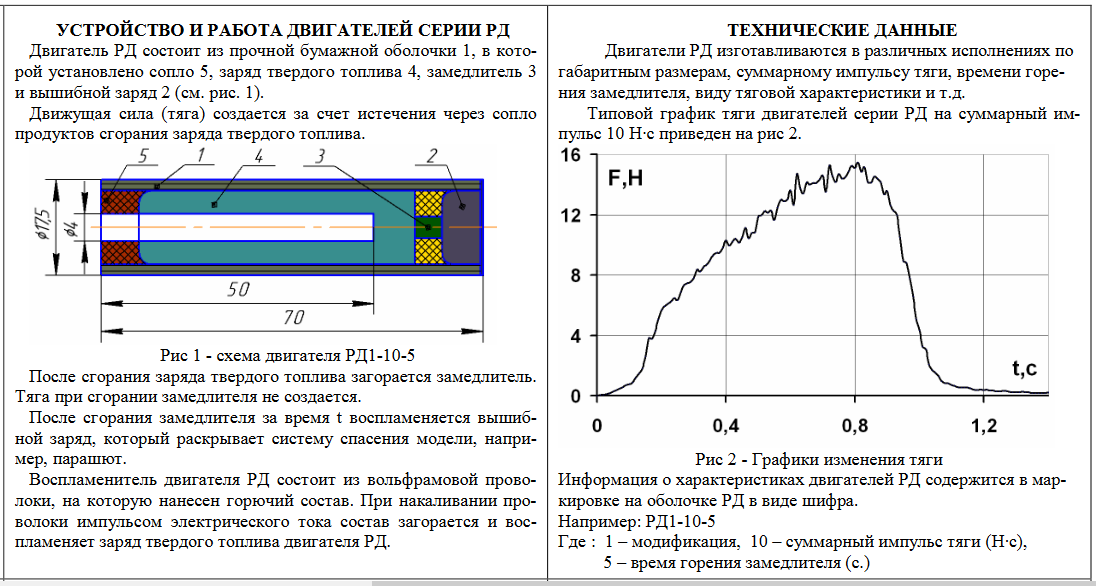 Приложение 2.Размеры высотомера ООО ГРИЯ ТЭК 17 х 40мм 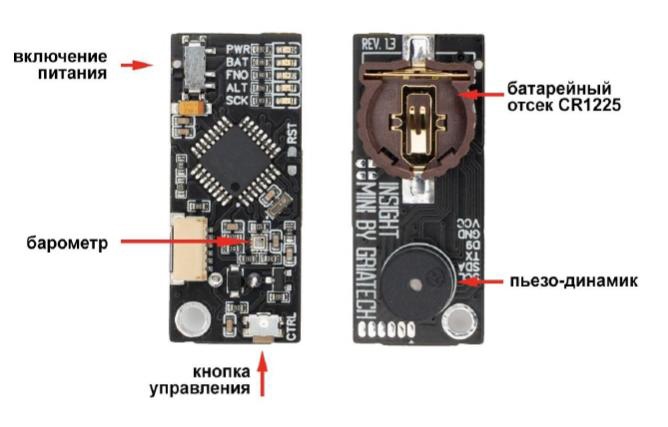 Приложение-3.   Проезд на Поле чудес 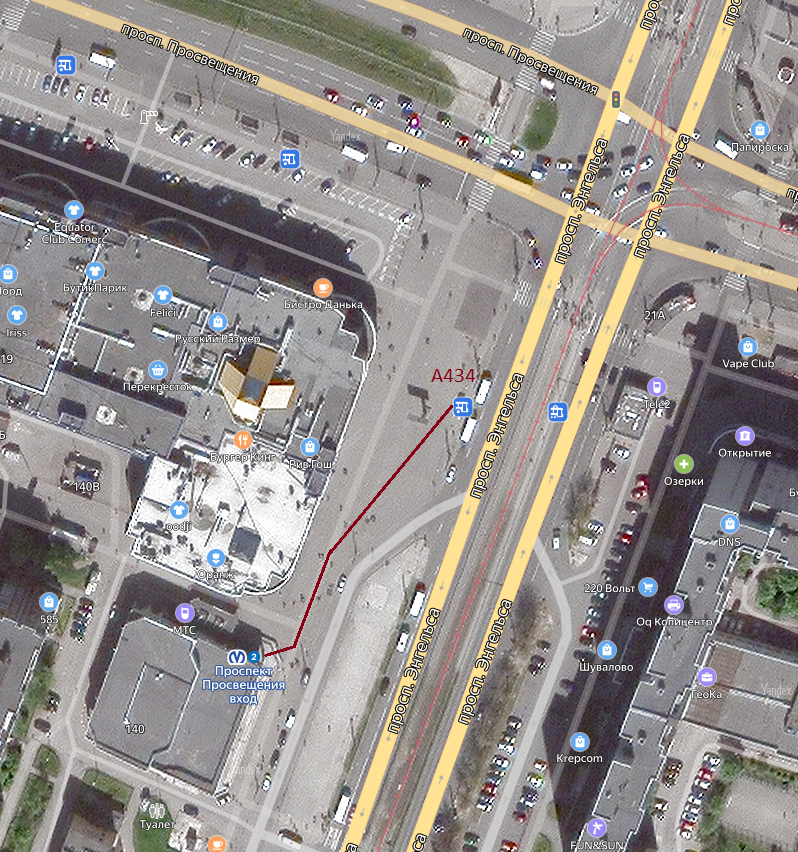 Посадка на автобус № 434 от метро Проспект просвещения.Ехать до остановки 40-й километр. Время проезда порядка 40 минут.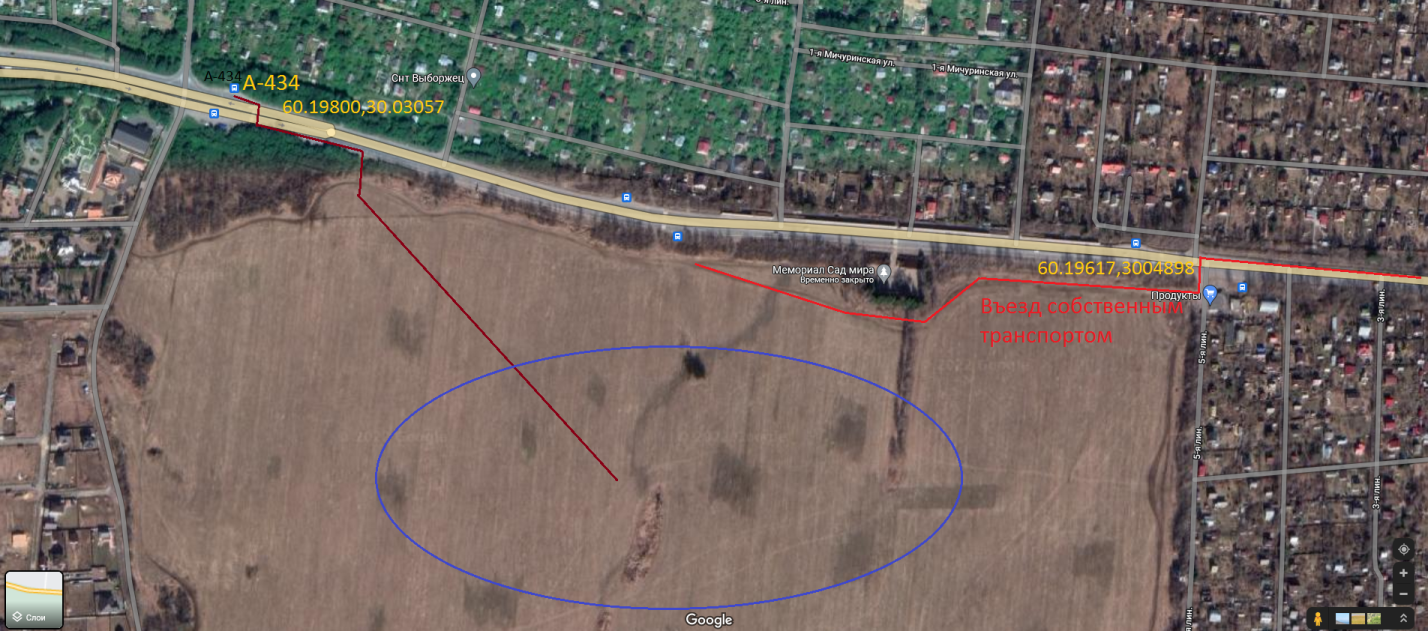 Для личного транспорта доехать до остановки 38-км и свернуть налево по проселку, мимо кирпичного магазина. Далее сразу поворот направо, по проселку вдоль поля.«Согласовано»Первый заместитель Председателя Совета СПБРО ООО ФКР____________________Мухин О.П.«_____»______________2023 г.«Утверждаю»                      Председатель НРМК СПб_______________ Шлядинский А.Г.«____»_____________2023 г.«Согласовано»Директор интернет магазина Подарини_________________Кочергин А.Ю.«_____»______________2023 г.«Согласовано»Директор ООО «РЕАЛ РОКЕТС»_________________Стяжкин К.В.«_____»______________2023 г.«Согласовано»Директор ООО ГРИЯ ТЭК_________________Хаджинов В.С.«_____»______________2023 г.